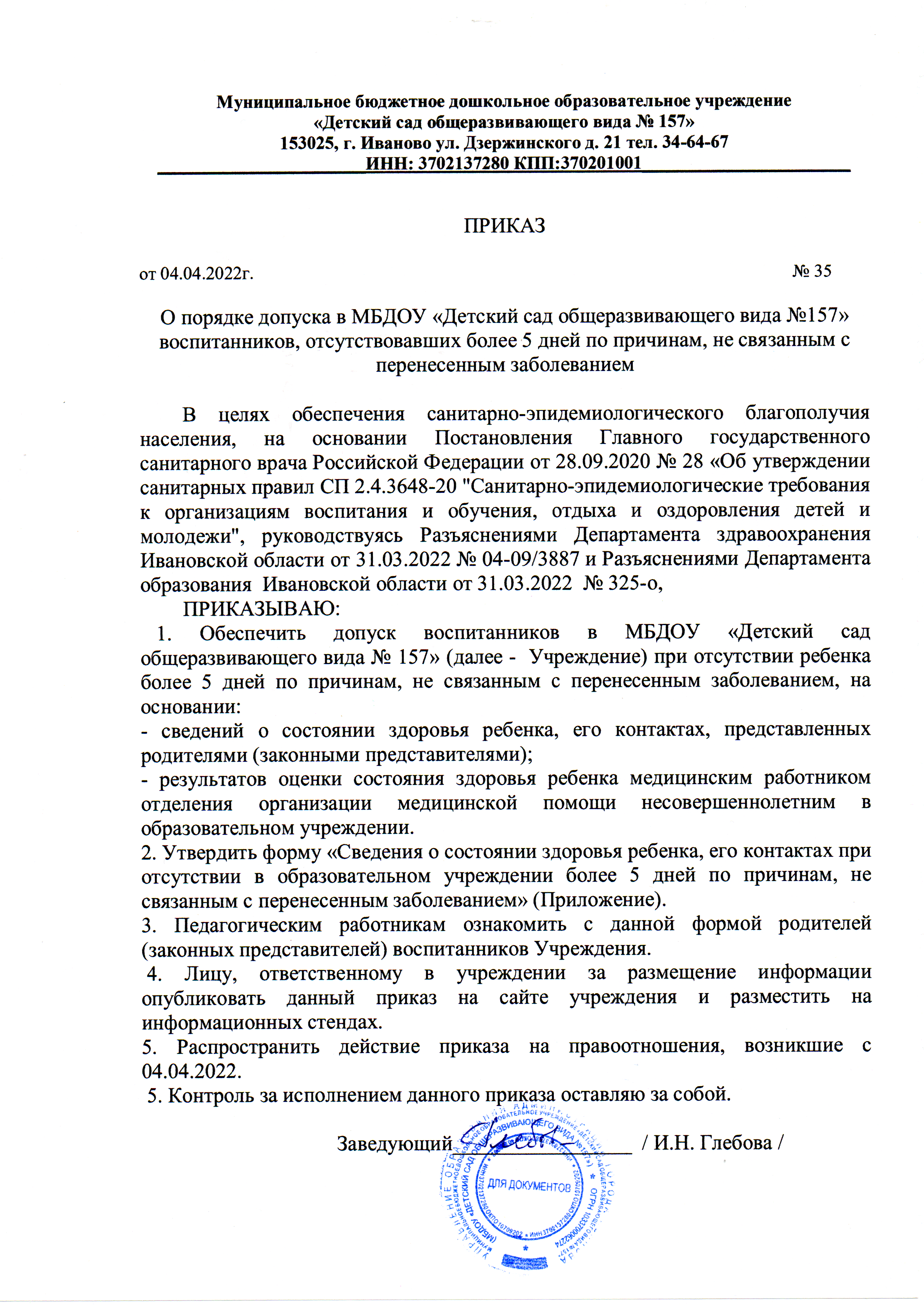 Приложение к приказу по МБДОУ «Детский сад общеразвивающего вида № 157»                                                    от 04 апреля 2022г. № 35Сведения о состоянии здоровья ребенка, его контактах при отсутствии в образовательном учреждении более 5 дней по причинам, не связанным с перенесенным заболеваниемФ.И.О. ребенка______________________________________ дата рождения_______________Отсутствовал в МБДОУ №______________с ___________________ по ___________________.Имеется ли у ребенка повышенная температура тела утром (> 37,0° С):  да/нет.Есть ли у ребенка признаки заболеваний (слабость, насморк, кашель и др): да/нет.В контакте с инфекционными больными  за истекший период не состоял.Полноту и достоверность сведений подтверждаю. «_____» ____________ 202__ г.                                     _____________________       _______________                                                                                                            (подпись законного представителя)   (расшифровка)
Приложение к приказу по МБДОУ «Детский сад общеразвивающего вида № 157»                                                    от 04 апреля 2022г. № 35Сведения о состоянии здоровья ребенка, его контактах при отсутствии в образовательном учреждении более 5 дней по причинам, не связанным с перенесенным заболеваниемФ.И.О. ребенка______________________________________ дата рождения_______________Отсутствовал в МБДОУ №______________с ___________________ по ___________________.Имеется ли у ребенка повышенная температура тела утром (> 37,0° С):  да/нет.Есть ли у ребенка признаки заболеваний (слабость, насморк, кашель и др): да/нет.В контакте с инфекционными больными  за истекший период не состоял.Полноту и достоверность сведений подтверждаю. «_____» ____________ 202__ г.                                     _____________________       _______________                                                                                                            (подпись законного представителя)   (расшифровка)
Приложение к приказу по МБДОУ «Детский сад общеразвивающего вида № 157»                                                    от 04 апреля 2022г. № 35Сведения о состоянии здоровья ребенка, его контактах при отсутствии в образовательном учреждении более 5 дней по причинам, не связанным с перенесенным заболеваниемФ.И.О. ребенка______________________________________ дата рождения_______________Отсутствовал в МБДОУ №______________с ___________________ по ___________________.Имеется ли у ребенка повышенная температура тела утром (> 37,0° С):  да/нет.Есть ли у ребенка признаки заболеваний (слабость, насморк, кашель и др): да/нет.В контакте с инфекционными больными  за истекший период не состоял.Полноту и достоверность сведений подтверждаю. «_____» ____________ 202__ г.                                     _____________________       _______________                                                                                                            (подпись законного представителя)   (расшифровка)
